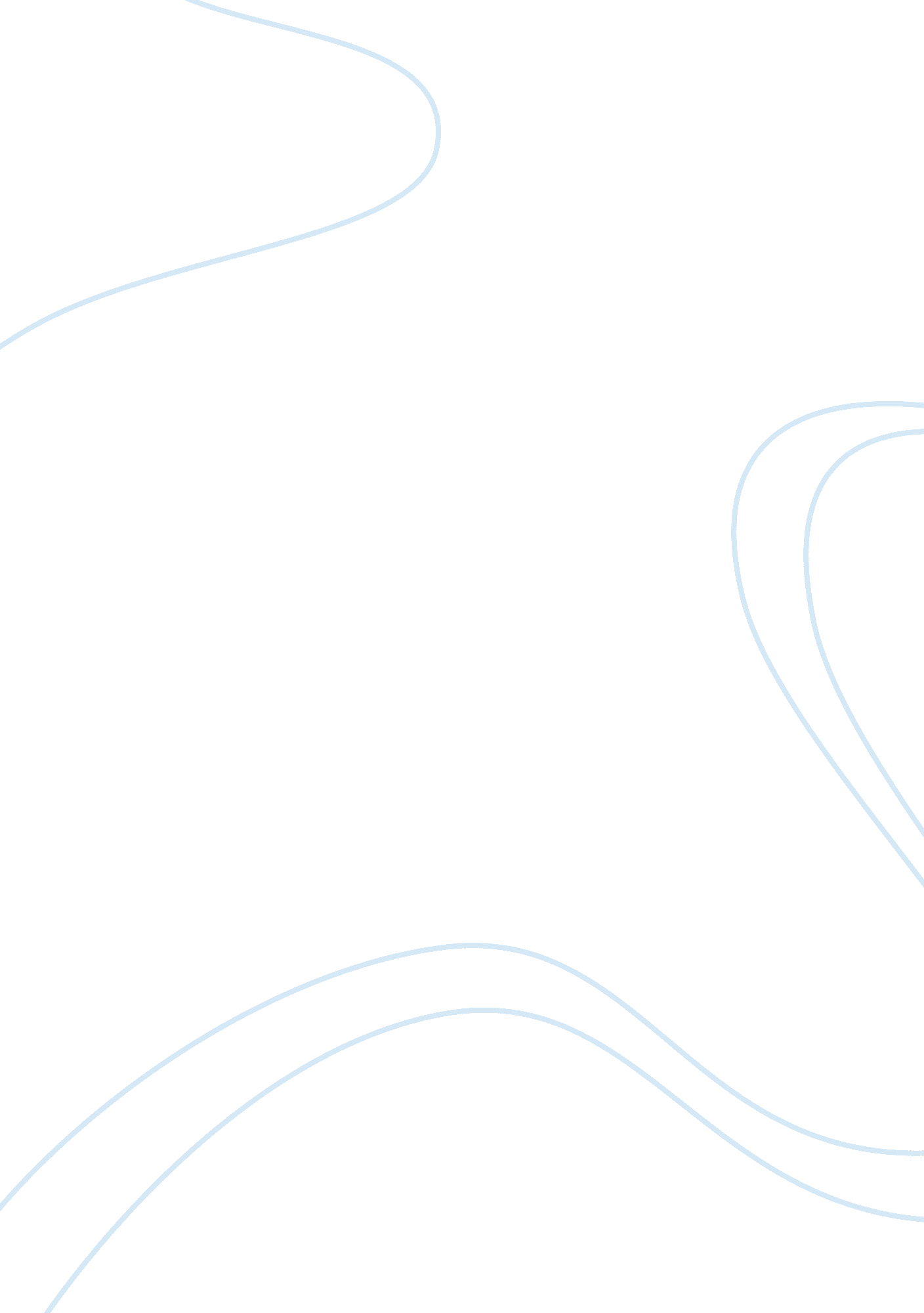 Blackwater: the rise of the world’s most powerful mercenary army by jeremy scahil...Government, Army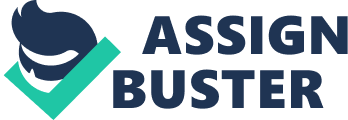 The book under consideration, Blackwater: The Rise of the World's Most Powerful Mercenary Army, has been written by Jeremy Scahill. The author of this book has presented a very hard-left perception on Blackwater USA, which has proclaimed itself, to be a contractor of private military as well as a security firm. Blackwater USA, according to the author owes its subsistence, reduction of the U. S. armed forced after theCold Warand it owes it’s well-being to the addition in the number of these forces after the tragedy of 9/11 and it further owes it’s disrepute to the fact that it has gained a reputation of being a mercenary setup which has the tendency to finish off the limitations on the army systems that are accountable to state power. Main Theme of the Book In his well-known book, Blackwater: The Rise of the World's Most Powerful Mercenary Army, the author Jeremy Scahill puts forward information about the Bush Administration as well as its rising reliance on private security forces such as Blackwater USA in particular and the efforts in Congress so as to bring them in. Through his book, the author has exposed the truth behind Blackwater the mercenary firm and the dangers that it brings about because of the outsourcing the government’s domination that it has on the use of force over people. The author of the book has described the growth of Blackwater, since the very beginning withrespectto its organizational and instructional functions to what has now turned into a battle position serving as an interior security force in Iraq. In the words of the author, “ Meet Blackwater USA, the powerful private army that the U. S. government has quietly hired to operate in international war zones and on American soil. This is the unauthorized story of the epic rise of one of the most powerful and secretive forces to emerge from the U. S. military-industrial complex” (Scahill, front cover). The book puts forward citations from representatives of the company according to whom Blackwater has the capacity to become so large that it can readily supply brigade-sized forces for civilized reasons, such as matters of maintaining peace as well as low-level disagreements. At the same time as placing emphasis on the likelihood of an a very daring President, who had the courage to take up the services of the mercenaries of Blackwater clandestinely, the author underrates the consequence of exposure on the deniability that he considers as crucial for happenings like these. Debatably, he also negates and that too in a very light manner the image of Blackwater which has now come down to a sort of reputable successor to a long and praiseworthy custom of indenture soldiering. Eventually, Blackwater as well as its other less famous equivalents flourish not just because of a neoconservative plot in opposition to the democratic system, as the author pronounces, but for the reason that they present comparatively low-priced substitutes and options in surroundings that have higher budgets as well as litheness at a time when war is progressively more erratic. The book presents to us the truth about Blackwater as well as its actions along with information about its rise as well as an account of the streets of Fallujah, to the bloodshed taking place in Najaf as well as the US gulf wrecked with storms and Washington DC, where higher authorities of Blackwater continue to be considered heroes fighting the war on terror. The book says that the resistance of the Iraqi people is perhaps the fault of the American soldiers themselves. According to the book, “ the ensuing slaughter by U. S. troops would fuel the fierce Iraqi resistance that haunts occupation forces to this day” (Scahill, front page). Conclusion In the light of the above discussion we can hereby culminate that the book under consideration namely Blackwater: The Rise of the World's Most Powerful Mercenary Army was written by Jeremy Scahill. In this book, the author puts forward the truth about Blackwater as the rising most powerful mercenary army as well as the way by which the Bush administration hired it secretly and the problems that it poses. Works Cited Scahill, J. Blackwater: The Rise of the World's Most Powerful Mercenary Army. United States of America. Nation Books. ISBN-10: 1560259795. Pg 1, front cover 